В целях повышения эффективности проведения в 2018-2020 годах комплекса мероприятий, направленных на профилактику пожаров и обеспечения первичных мер пожарной безопасности, в соответствии с Федеральными законами от 06.10.2003 №131-ФЗ «Об общих принципах организации местного самоуправления в Российской Федерации», от 21.12.1994 № 69-ФЗ «О пожарной безопасности», ст. 63 Федерального закона от 22.07.2008 № 123-ФЗ «Технический регламент о требованиях пожарной безопасности», руководствуясь Уставом Юськасинского сельского поселения Моргаушского  района  Чувашской  Республики, администрация Юськасинского   сельского   поселения  Моргаушского  района  Чувашской  Республики постановляет: 1. Утвердить прилагаемую муниципальную  программу Юськасинского сельского поселения Моргаушского  района  Чувашской  Республики «Обеспечение пожарной безопасности на территории Юськасинского сельского поселения Моргаушского  района  Чувашской  Республики на 2018-2020 годы» (далее - Программа).2.   Настоящее постановление вступает в силу после его официального опубликования.Глава Юськасинского сельского поселения                                                                                                                 Моргаушского  района  Чувашской  Республики                                                     А.Н.Кузьмин              УТВЕРЖДЕНАпостановлением администрацииЮськасинского  сельского поселенияМоргаушского района Чувашской Республикиот 27.07.2018 г. № 31 (Приложение)МУНИЦИПАЛЬНАЯ  ПРОГРАММАЮськасинского сельского поселенияМоргаушского района Чувашской Республики«Обеспечение пожарной безопасности на территории Юськасинского сельского поселения Моргаушского района Чувашской Республики на 2018-2020 годы»2018 г.Паспортмуниципальной  программы Юськасинского сельского поселения Моргаушского  района  Чувашской  Республики «Обеспечение пожарной безопасности на территории Юськасинского сельского поселения Моргаушского района Чувашской Республики на 2018-2020 годы»                                                 1. Общее положение1.1. Муниципальная программа  Юськасинского сельского поселения Моргаушского  района  Чувашской  Республики «Обеспечение пожарной безопасности на территории Юськасинского сельского поселения Моргаушского района Чувашской Республики на 2018-2020 годы» (далее - Программа) определяет направления и механизмы реализации полномочий по обеспечению первичных мер пожарной безопасности на территории Юськасинского сельского поселения Моргаушского района Чувашской Республики, усиления противопожарной защиты населения и материальных ценностей.1.2. Программа разработана в соответствии с нормативными актами Российской Федерации и Чувашской Республики, муниципальными нормативными актами:- Федеральным законом от 6 октября . № 131-ФЗ «Об общих принципах организации местного самоуправления в Российской Федерации»;- Федеральным законом от 21 декабря . № 69-ФЗ «О пожарной безопасности»;- Федеральным законом от 22 июля 2008 г. № 123-ФЗ «Технический регламент о требованиях пожарной безопасности»;- Федеральным законом от 6 мая 2011 года №100-ФЗ «О добровольной пожарной охране»;- Законом Чувашской Республики от 15 сентября . №62 «О добровольной пожарной охране в Чувашской Республике».2. Содержание проблемы и обоснование необходимости ее решения программными методами. 	Основными причинами возникновения пожаров и гибели людей являются неосторожное обращение с огнем, нарушение правил пожарной безопасности при эксплуатации электроприборов и неисправность печного отопления. Для стабилизации обстановки с пожарами администрацией Юськасинского сельского поселения Моргаушского района Чувашской Республики совместно с инспекторским составом Отдела надзорной деятельности по Моргаушскому району Управления надзорной деятельности и профилактической работы Главного управления МЧС России по Чувашской Республике ведется определенная работа по предупреждению пожаров:-проводится корректировка нормативных документов, руководящих и планирующих документов по вопросам обеспечения пожарной безопасности;-ведется периодическое освещение в средствах массовой информации документов по указанной тематике.-проводятся совещания, заседания комиссии по чрезвычайным ситуациям и обеспечению пожарной безопасности с руководителями объектов и ответственными за пожарную безопасность по вопросам обеспечения пожарной безопасности;-при проведении плановых проверок жилищного фонда особое внимание уделяется ветхому жилью, жилью социально неадаптированных граждан.Вместе с тем подавляющая часть населения не имеет четкого представления о реальной опасности пожаров, поскольку система мер по противопожарной пропаганде и обучению мерам пожарной безопасности недостаточна и, следовательно, неэффективна.В соответствии с Федеральными законами от 21 декабря . № 69-ФЗ «О пожарной безопасности», от 22 июля 2008г. № 123-ФЗ «Технический регламент о требованиях пожарной безопасности» обеспечение первичных мер пожарной безопасности предполагает:1) реализацию полномочий органов местного самоуправления по решению вопросов организационно-правового, финансового, материально-технического обеспечения пожарной безопасности муниципального образования;2) разработку и осуществление мероприятий по обеспечению пожарной безопасности муниципального образования и объектов муниципальной собственности, которые должны предусматриваться в планах и программах развития территории, обеспечение надлежащего состояния источников противопожарного водоснабжения, содержание в исправном состоянии средств обеспечения пожарной безопасности жилых и общественных зданий, находящихся в муниципальной собственности;3) разработку и организацию выполнения муниципальных целевых программ по вопросам обеспечения пожарной безопасности;4) разработку плана привлечения сил и средств  для тушения пожаров и проведения аварийно-спасательных работ на территории муниципального образования и контроль за его выполнением;5) установление особого противопожарного режима на территории муниципального образования, а также дополнительных требований пожарной безопасности на время его действия;6) обеспечение беспрепятственного проезда пожарной техники к месту пожара;7) обеспечение связи и оповещения населения о пожаре;8) организацию обучения населения мерам пожарной безопасности и пропаганду в области пожарной безопасности, содействие распространению пожарно-технических знаний;9) создание условий для организации добровольной пожарной охраны, а также для участия граждан в обеспечении первичных мер пожарной безопасности в иных формах;10) социальное и экономическое стимулирование участия граждан и организаций в добровольной пожарной охране, в том числе участия в борьбе с пожарами;11) оказание содействия органам государственной власти субъектов Российской Федерации в информировании населения о мерах пожарной безопасности, в том числе посредством организации и проведения собраний населения.Без достаточного финансирования полномочий по обеспечению первичных мер пожарной безопасности, их реализация представляется крайне затруднительной и неэффективной.Только целевой программный подход позволит решить задачи по обеспечению пожарной безопасности, снизить количество пожаров, показатели гибели, травмирования людей, материальный ущерб от пожаров.Разработка и принятие настоящей программы позволят поэтапно решать обозначенные вопросы.                               3. Основные цели и задачи реализации программы3.1. Основной целью программы является усиление системы противопожарной защиты Юськасинского сельского поселения, создание необходимых условий для укрепления пожарной безопасности, снижение гибели, травматизма людей на пожарах, уменьшение материального ущерба от пожаров.3.2. Для ее достижения необходимо решение следующих основных задач:3.2.1. Совершенствование нормативной, правовой, методической и технической базы по обеспечению предупреждения пожаров в жилом секторе, общественных и производственных зданиях;3.2.2. Повышение готовности добровольной пожарной охраны к тушению пожаров и ведению аварийно-спасательных работ;3.2.3. Реализация первоочередных мер по противопожарной защите жилья, муниципальных учреждений, объектов образования, здравоохранения, культуры, иных объектов массового нахождения людей;3.2.4. Совершенствование противопожарной пропаганды при использовании средств массовой информации, наглядной агитации, листовок, личных бесед с гражданами, достижение в этом направлении стопроцентного охвата населения.3.3.Период действия программы – 28.07.2018 – 31.12.2020 г.3.4. Предусмотренные в программе мероприятия  имеют характер первичных мер пожарной безопасности и ставят своей целью решение наиболее острых проблем укрепления противопожарной защиты территории Юськасинского сельского поселения за счет целевого выделения бюджетных средств, при освоении которых в короткие сроки создадутся необходимые условия для кардинальных изменений в деле укрепления пожарной безопасности, защиты жизни и здоровья граждан от пожаров.                                  4. Ресурсное обеспечение программы4.1. Программа реализуется за счет средств Юськасинского сельского поселения.4.2. Объем средств может ежегодно уточняться в установленном порядке.5. Организация управления программой и  контроль за ходом ее реализации5.1. Администрация Юськасинского сельского поселения Моргаушского  района  Чувашской  Республики несет ответственность за выполнение программы, рациональное использование выделяемых бюджетных средств, издает нормативные акты, направленные на выполнение соответствующих программных мероприятий.5.2. Общий контроль за реализацией программы и контроль текущих мероприятий программы осуществляет глава Юськасинского сельского поселения.                      6. Оценка эффективности последствий реализации программы6.1. В результате выполнения намеченных мероприятий программы предполагается уменьшить количество травмированных и погибших при пожаре людей, обеспечить сокращение общего количества пожаров и материальных потерь от них.6.2. Повысить уровень культуры пожарной безопасности среди населения, улучшить противопожарную защиту объектов бюджетной сферы, жилых домов граждан.Приложение №1ПЕРЕЧЕНЬмероприятий муниципальной  программы Юськасинского сельского поселения Моргаушского  района  Чувашской  Республики «Обеспечение пожарной безопасности на территории Юськасинского сельского поселения Моргаушского района Чувашской Республики на 2018-2020 годы»   Чёваш Республики                 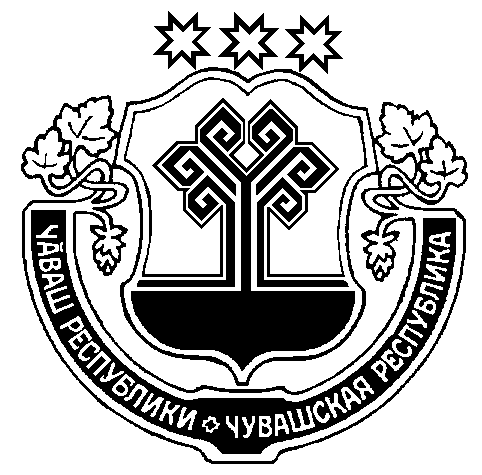    Муркаш район. Й\=касси ял     поселений.н                          администраций.  ЙЫШЁНУ                      Чёваш Республики                    Муркаш район. Й\=касси ял     поселений.н                          администраций.  ЙЫШЁНУ                      Чёваш Республики                    Муркаш район. Й\=касси ял     поселений.н                          администраций.  ЙЫШЁНУ                   Чувашская Республика Моргаушский район Администрация Юськасинского  сельского поселенияПОСТАНОВЛЕНИЕЧувашская Республика Моргаушский район Администрация Юськасинского  сельского поселенияПОСТАНОВЛЕНИЕЧувашская Республика Моргаушский район Администрация Юськасинского  сельского поселенияПОСТАНОВЛЕНИЕ27.07.2018=? № 3127.07.2018г? №31И\=касси сали                                                        И\=касси сали                                                        И\=касси сали                                                         с?Юськасы с?Юськасы с?ЮськасыОб  утверждении  муниципальной   программы Юськасинского сельского поселения Моргаушского района Чувашской Республики «Обеспечение пожарной безопасности на территории Юськасинского сельского поселения Моргаушского района Чувашской Республики на 2018-2020 годы»Наименование муниципальной  программы«Обеспечение пожарной безопасности на территории Юськасинского сельского поселения Моргаушского района Чувашской Республики на 2018-2020 годы»Основание для разработки программыст.19 Федерального закона от 21.12.1994 № 69-ФЗ «О пожарной безопасности», ст.63 Федерального закона от 22.07.2008 № 123-ФЗ «Технический регламент о требованиях пожарной безопасности»Основной разработчик программыАдминистрация Юськасинского сельского поселения Моргаушского района Чувашской РеспубликиЦели и задачи программыОбеспечение необходимых условий для реализации полномочий по обеспечению первичных мер пожарной безопасности, защиты жизни и здоровья граждан, материальных ценностей в границах Юськасинского сельского Моргаушского района Чувашской Республики поселения от пожаровСроки реализации программыс 28.07.2018 г. по 31.12.2020 г.Перечень основных мероприятий программыСовершенствование мероприятий противопожарной пропаганды, предупреждение пожаров, совершенствование по организации предупреждения и тушения пожаров, применение современных средств  противопожарной защитыИсполнитель программыАдминистрация Юськасинского сельского поселения Моргаушского района Чувашской РеспубликиОбъемы и источники финансирования программыФинансирование мероприятий осуществляется за счет средств бюджета Юськасинского сельского поселения Моргаушского района Чувашской Республики. Мероприятия программы и объемы их финансирования подлежат ежегодной корректировке:- . – 4000,00 руб.;- . – 4000,00 руб.;- . – 4000,00 руб.Ожидаемые конечные результаты реализации программы- укрепление пожарной безопасности территории Юськасинского сельского поселения Моргаушского района Чувашской Республики, снижение количества пожаров, гибели и травмирования людей при пожарах, достигаемое за счет качественного обеспечения органами местного самоуправления первичных мер пожарной безопасности;-  относительное сокращение материального ущерба от пожаровОрганизация контроляКонтроль за исполнением муниципальной целевой программы осуществляет глава Юськасинского сельского поселения Моргаушского района Чувашской Республики№ п/пМероприятияИсточник финансированияОбъем финансирования (тыс. руб.),Объем финансирования (тыс. руб.),Объем финансирования (тыс. руб.),Объем финансирования (тыс. руб.),Срок исполненияИсполнитель№ п/пМероприятияИсточник финансированиявсего201820192020Организационное обеспечение реализациипрограммы1.1Разработка и утверждение комплекса мероприятий по обеспечению пожарной безопасности муниципального жилищного фонда и частного жилья (на следующий год)4 квартал текущего года    Администрация Юськасинского сельского поселения1.2Разработка и утверждение комплекса мероприятий по содержанию, ремонту сетей наружного противопожарного водоснабжения (на следующий год)4 квартал текущего годаАдминистрация Юськасинского сельского поселения1.3Организация пожарно-технического обследования – ведение текущего мониторинга состояния пожарной безопасности муниципальных предприятий, объектов жилого сектораВ соответствии с утвержденным планом-графикомАдминистрация Юськасинского сельского поселения1.4Подготовка предложений по вопросам пожарной безопасности в рамках программ капитальных вложений на очередной финансовый годЕжегодно(март-апрель)Администрация Юськасинского сельского поселения2Укрепление противопожарного состояния учреждений, жилого фонда, территории сельского поселения2.1Приобретение противопожарного инвентаряБюджет Юськасинского сельскогопоселенияВесь периодАдминистрация Юськасинского сельского поселения2.2Устройство незамерзающих прорубей                Администрация Юськасинского сельского поселения2.3Приобретение оборудования для оповещенияАдминистрация Юськасинского сельского поселения2.4Техническое обслуживание средств   пожарной сигнализацииБюджет Юськасинского сельского поселения 7,22,42,42,4Весной и осеньюАдминистрация Юськасинского сельского поселения2.5Проверка пожаро безопасности помещений, зданий жилого сектора.Весь периодАдминистрация Юськасинского сельского поселения2.6Деревянные конструкции чердачного помещения, деревянные двери обработать огнезащитным составом с составлением акта (здание клубов с/п)Администрация Юськасинского сельского поселения2.7Выполнить замену старых электропроводов, светильников, розеток и т.д. (здание адм. с/п)В течении годаАдминистрация Юськасинского сельского поселения2.8Выполнить подъезды с площадками (пирсами) к   местам для установки пожарных автомобилей и забора воды в любое время года естественным водоисточникам (прудам) с твердым покрытием размерами не менее 12*12 2018-2020 годыАдминистрация Юськасинского сельского поселения3Информационное обеспечение, противопожарная пропаганда и обучение мерам пожарной безопасности3.1Обучение лица, ответственного за пожарную безопасность в организацииБюджет Юськасинского сельского поселения1,6 1,6 2019 годРуководитель учреждения3.2Создание информационной базы данных нормативных, правовых документов, учебно-программных и методических материалов в области пожарной безопасностиВесь периодАдминистрация Юськасинского сельского поселения3.3Устройство и обновление информационных стендов по пожарной безопасностиБюджет Юськасинского сельского поселения1,61,6Весь периодАдминистрация Юськасинского сельского поселения3.4Проведение учебных тренировок по эвакуации из зданий учреждений с массовым (круглосуточным) пребыванием людейВ соответствии с утвержденным графикомЮськасинский сельский дом культуры3.5Публикация материалов по противопожарной тематики в средствах массовой информацииВесь периодАдминистрация Юськасинского сельского поселения3.6Изготовление средств наглядной противопожарной пропаганды: буклеты, памятки, выписки из Правил противопожарного режима в РФ и распространение их среди населения Бюджет Юськасинского сельского поселения 1,6 1,6 Весь период Администрация Юськасинского сельского поселенияВ С Е Г О:В С Е Г О:В С Е Г О:12,04,04,04,0И Т О Г О за весь период:И Т О Г О за весь период:И Т О Г О за весь период:12,012,012,012,012,0